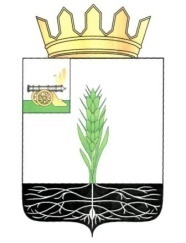 АДМИНИСТРАЦИЯ МУНИЦИПАЛЬНОГО ОБРАЗОВАНИЯ 
«ПОЧИНКОВСКИЙ  РАЙОН» СМОЛЕНСКОЙ ОБЛАСТИП О С Т А Н О В Л Е Н И ЕО внесении изменений в постановление Администрации муниципального образования «Починковский район» Смоленской области от 30.10.2008 № 103Администрация муниципального образования «Починковский район» Смоленской области  п о с т а н о в л я е т :1. Внести в постановление Администрации муниципального образования «Починковский район» Смоленской области от 30.10.2008 №103 «Об установлении размеров минимальных окладов (должностных окладов) по профессиональным квалификационным группам профессий рабочих и должностей служащих муниципальных учреждений» (в редакции постановлений Администрации муниципального образования «Починковский район» Смоленской области от 27.01.2015 № 6, от 14.04.2015 № 51, от 28.12.2017 № 226-адм, от 18.01.2018 № 5-адм, от 09.07. 2018 № 90-адм, от 04.03.2019 № 21-адм, от 24.10.2019 № 101-адм, от 15.10.2020 № 0167-адм, от 10.11.2022 № 0139-адм, от 01.06.2023 №0062)  изменения, изложив приложения № 1-8  в новой редакции (прилагаются).2. Настоящее постановление распространяет свое действие на правоотношения, возникшие с 1 января 2024 года.Глава муниципального образования «Починковский район» Смоленской области				           А.В. ГолубПриложение № 1к постановлению Администрации муниципального образования «Починковский район» Смоленской области от 30.10.2008  № 103 (в редакции постановлений Администрации муниципального образования «Починковский район» Смоленской области от 27.01.2015 № 6, от 14.04.2015 № 51, от 28.12.2017 № 226-адм, от 18.01.2018 № 5-адм, от 09.07. 2018 № 90-адм, от 04.03.2019 № 21-адм, от 24.10.2019 № 101-адм, от 15.10.2020 № 0167-адм, от 10.11.2022 № 0139-адм, от 01.06.2023 №0062, от ___________ №_______)МИНИМАЛЬНЫЕ ОКЛАДЫ (ДОЛЖНОСТНЫЕ ОКЛАДЫ)по профессиональным квалификационным группам общеотраслевых должностей руководителей, специалистов и служащихПриложение № 2к постановлению Администрации муниципального образования «Починковский район» Смоленской области от 30.10.2008  № 103 (в редакции постановлений Администрации муниципального образования «Починковский район» Смоленской области от 27.01.2015 № 6, от 14.04.2015 № 51, от 28.12.2017 № 226-адм, от 18.01.2018 № 5-адм, от 09.07. 2018 № 90-адм, от 04.03.2019 № 21-адм, от 24.10.2019 № 101-адм, от 15.10.2020 № 0167-адм, от 10.11.2022 № 0139-адм, от 01.06.2023 №0062, от ___________ №_______)МИНИМАЛЬНЫЕ ОКЛАДЫпо профессиональным квалификационным группам общеотраслевых профессий рабочихПриложение № 3к постановлению Администрации муниципального образования «Починковский район» Смоленской области от 30.10.2008  № 103 (в редакции постановлений Администрации муниципального образования «Починковский район» Смоленской области от 27.01.2015 № 6, от 14.04.2015 № 51, от 28.12.2017 № 226-адм, от 18.01.2018 № 5-адм, от 09.07. 2018 № 90-адм, от 04.03.2019 № 21-адм, от 24.10.2019 № 101-адм, от 15.10.2020 № 0167-адм, от 10.11.2022 № 0139-адм, от 01.06.2023 №0062, от ___________ №_______)МИНИМАЛЬНЫЕ ОКЛАДЫ (ДОЛЖНОСТНЫЕ ОКЛАДЫ)по профессиональным квалификационным группам должностей медицинских и фармацевтических работниковПриложение № 4к постановлению Администрации муниципального образования «Починковский район» Смоленской области от 30.10.2008  № 103 (в редакции постановлений Администрации муниципального образования «Починковский район» Смоленской области от 27.01.2015 № 6, от 14.04.2015 № 51, от 28.12.2017 № 226-адм, от 18.01.2018 № 5-адм, от 09.07. 2018 № 90-адм, от 04.03.2019 № 21-адм, от 24.10.2019 № 101-адм, от 15.10.2020 № 0167-адм, от 10.11.2022 № 0139-адм, от 01.06.2023 №0062, от ___________ №_______)МИНИМАЛЬНЫЕ ОКЛАДЫ (ДОЛЖНОСТНЫЕ ОКЛАДЫ) по профессиональным квалификационным группам общеотраслевых должностей руководителей, специалистов и служащих в учреждениях культуры, искусства и кинематографииПриложение № 5к постановлению Администрации муниципального образования «Починковский район» Смоленской области от 30.10.2008  № 103 (в редакции постановлений Администрации муниципального образования «Починковский район» Смоленской области от 27.01.2015 № 6, от 14.04.2015 № 51, от 28.12.2017 № 226-адм, от 18.01.2018 № 5-адм, от 09.07. 2018 № 90-адм, от 04.03.2019 № 21-адм, от 24.10.2019 № 101-адм, от 15.10.2020 № 0167-адм, от 10.11.2022 № 0139-адм, от 01.06.2023 №0062, от ___________ №_______)МИНИМАЛЬНЫЕ ОКЛАДЫ (ДОЛЖНОСТНЫЕ ОКЛАДЫ)по профессиональным квалификационным группамдолжностей работников культуры, искусства и кинематографииПриложение № 6к постановлению Администрации муниципального образования «Починковский район» Смоленской области от 30.10.2008  № 103 (в редакции постановлений Администрации муниципального образования «Починковский район» Смоленской области от 27.01.2015 № 6, от 14.04.2015 № 51, от 28.12.2017 № 226-адм, от 18.01.2018 № 5-адм, от 09.07. 2018 № 90-адм, от 04.03.2019 № 21-адм, от 24.10.2019 № 101-адм, от 15.10.2020 № 0167-адм, от 10.11.2022 № 0139-адм, от 01.06.2023 №0062, от ___________ №_______)МИНИМАЛЬНЫЕ ОКЛАДЫпо профессиональным квалификационным группам профессий рабочих культуры, искусства и кинематографииПриложение № 7к постановлению Администрации муниципального образования «Починковский район» Смоленской области от 30.10.2008  № 103 (в редакции постановлений Администрации муниципального образования «Починковский район» Смоленской области от 27.01.2015 № 6, от 14.04.2015 № 51, от 28.12.2017 № 226-адм, от 18.01.2018 № 5-адм, от 09.07. 2018 № 90-адм, от 04.03.2019 № 21-адм, от 24.10.2019 № 101-адм, от 15.10.2020 № 0167-адм, от 10.11.2022 № 0139-адм, от 01.06.2023 №0062, от ___________ №_______)МИНИМАЛЬНЫЕ ОКЛАДЫ (ДОЛЖНОСТНЫЕ ОКЛАДЫ)по профессиональным квалификационным группам должностей работников образованияПриложение № 8к постановлению Администрации муниципального образования «Починковский район» Смоленской области от 30.10.2008  № 103 (в редакции постановлений Администрации муниципального образования «Починковский район» Смоленской области от 27.01.2015 № 6, от 14.04.2015 № 51, от 28.12.2017 № 226-адм, от 18.01.2018 № 5-адм, от 09.07. 2018 № 90-адм, от 04.03.2019 № 21-адм, от 24.10.2019 № 101-адм, от 15.10.2020 № 0167-адм, от 10.11.2022 № 0139-адм, от 01.06.2023 №0062, от ___________ №_______)МИНИМАЛЬНЫЕ ОКЛАДЫ (ДОЛЖНОСТНЫЕ ОКЛАДЫ)по профессиональным квалификационным группам должностей работников физической культуры и спортаот№№ п/пНаименование профессиональной квалификационной группыКвалификационный уровеньРазмерминимального оклада (должностного оклада)(рублей)1.Общеотраслевые должности служащих первого уровня1 квалификационный уровень4 1491.Общеотраслевые должности служащих первого уровня2 квалификационный уровень4 3272.Общеотраслевые должности служащих второго уровня1 квалификационный уровень4 8702.Общеотраслевые должности служащих второго уровня2 квалификационный уровень5 7512.Общеотраслевые должности служащих второго уровня3 квалификационный уровень6 1292.Общеотраслевые должности служащих второго уровня4 квалификационный уровень6 4902.Общеотраслевые должности служащих второго уровня5 квалификационный уровень6 5783.Общеотраслевые должности служащих третьего  уровня1 квалификационный уровень6 8513.Общеотраслевые должности служащих третьего  уровня2 квалификационный уровень6 9423.Общеотраслевые должности служащих третьего  уровня3 квалификационный уровень7 0323.Общеотраслевые должности служащих третьего  уровня4 квалификационный уровень7 2113.Общеотраслевые должности служащих третьего  уровня5 квалификационный уровень7 7534.Общеотраслевые должности служащих четвертого уровня1 квалификационный уровень7 0324.Общеотраслевые должности служащих четвертого уровня2 квалификационный уровень8 2044.Общеотраслевые должности служащих четвертого уровня3 квалификационный уровень8 833№ п/пНаименование профессиональной квалификационной группыКвалификационный уровеньРазмер минимального оклада (рублей)1.Общеотраслевые профессии рабочих первого уровня1 квалификационный уровень4 1491.Общеотраслевые профессии рабочих первого уровня2 квалификационный уровень4 3272.Общеотраслевые профессии рабочих второго уровня1 квалификационный уровень4 8322.Общеотраслевые профессии рабочих второго уровня2 квалификационный уровень5 0502.Общеотраслевые профессии рабочих второго уровня3 квалификационный уровень5 7512.Общеотраслевые профессии рабочих второго уровня4 квалификационный уровень6 129№ п/пНаименование профессиональной квалификационной группыКвалификационный уровеньРазмер минимального оклада(должностного оклада)(рублей)1.Медицинский и фармацевтический персонал первого уровня1 квалификационный уровень4 7422.Средний медицинский и фармацевтический персонал1 квалификационный уровень5 566Средний медицинский и фармацевтический персонал2 квалификационный уровень6 596Средний медицинский и фармацевтический персонал3 квалификационный уровень6 800Средний медицинский и фармацевтический персонал4 квалификационный уровень7 211Средний медицинский и фармацевтический персонал5 квалификационный уровень7 6253.Врачи и провизоры1 квалификационный уровень8 448Врачи и провизоры2 квалификационный уровень9 065Врачи и провизоры3 квалификационный уровень9 684Врачи и провизоры4 квалификационный уровень10 3024.Руководители структурных подразделений учреждений с высшим медицинским и фармацевтическим образованием (врач-специалист, провизор)1 квалификационный уровень10 5094.Руководители структурных подразделений учреждений с высшим медицинским и фармацевтическим образованием (врач-специалист, провизор)2 квалификационный уровень10 715№ п/пНаименование профессиональной квалификационной группыКвалификационный уровеньРазмер минимального оклада (должностного оклада), рублей1.Общеотраслевые должности служащих первого уровня1 квалификационный уровень6 2251.Общеотраслевые должности служащих первого уровня2 квалификационный уровень6 4902.Общеотраслевые должности служащих второго уровня1 квалификационный уровень7 3052.Общеотраслевые должности служащих второго уровня2 квалификационный уровень8 6252.Общеотраслевые должности служащих второго уровня3 квалификационный уровень9 1952.Общеотраслевые должности служащих второго уровня4 квалификационный уровень9 7352.Общеотраслевые должности служащих второго уровня5 квалификационный уровень9 8673.Общеотраслевые должности служащих третьего уровня1 квалификационный уровень10 2763.Общеотраслевые должности служащих третьего уровня2 квалификационный уровень10 4123.Общеотраслевые должности служащих третьего уровня3 квалификационный уровень10 5473.Общеотраслевые должности служащих третьего уровня4 квалификационный уровень10 8163.Общеотраслевые должности служащих третьего уровня5 квалификационный уровень10 3824.Общеотраслевые должности служащих четвертого уровня1 квалификационный уровень10 5474.Общеотраслевые должности служащих четвертого уровня2 квалификационный уровень12 3074.Общеотраслевые должности служащих четвертого уровня3 квалификационный уровень13 250№ п/пНаименование профессиональной квалификационной группыРазмер минимального оклада (должностного оклада) (рублей)1.Должности технических исполнителей и артистов вспомогательного состава 7 5012.Должности работников культуры, искусства и кинематографии среднего звена8 1803.Должности работников культуры, искусства и кинематографии ведущего звена11 0004.Должности руководящего состава учреждений культуры, искусства и кинематографии12 834№ п/пНаименование профессиональной квалификационной группыКвалификационный уровеньРазмер минимального оклада (рублей)1.Профессии рабочих культуры, искусства и кинематографии первого уровня-6 7692.Профессии рабочих культуры, искусства и кинематографии второго уровня1 квалификационный уровень7 6172.Профессии рабочих культуры, искусства и кинематографии второго уровня2 квалификационный уровень7 8992.Профессии рабочих культуры, искусства и кинематографии второго уровня3 квалификационный уровень9 0262.Профессии рабочих культуры, искусства и кинематографии второго уровня4 квалификационный уровень10 157№ п/пНаименование профессиональной квалификационной группыКвалификационный уровеньРазмер минимального оклада (должностного оклада)(рублей)1.Должности работников учебно-вспомогательного персонала первого уровня-4 3272.Должности работников учебно-вспомогательного персонала второго уровня1 квалификационный уровень4 6892.Должности работников учебно-вспомогательного персонала второго уровня2 квалификационный уровень5 4103.Должности педагогических работников1 квалификационный уровень8 9793.Должности педагогических работников2 квалификационный уровень9 1873.Должности педагогических работников3 квалификационный уровень9 3213.Должности педагогических работников4 квалификационный уровень9 448№ п/пНаименование профессиональной квалификационной группыКвалификационный уровеньРазмер минимального оклада (должностного оклада) (рублей)1.Должности работников физической культуры и спорта первого уровня1 квалификационный уровень4 3271.Должности работников физической культуры и спорта первого уровня2 квалификационный уровень4 8702.Должности работников физической культуры и спорта второго уровня1 квалификационный уровень5 4102.Должности работников физической культуры и спорта второго уровня2 квалификационный уровень5 9502.Должности работников физической культуры и спорта второго уровня3 квалификационный уровень6 1293.Должности работников физической культуры и спорта третьего уровня1 квалификационный уровень7 0323.Должности работников физической культуры и спорта третьего уровня2 квалификационный уровень7 2114.Должности работников физической культуры и спорта четвертого уровня-8 204